新超排说明书常用选项解释	2纸样方向设置	4	分段功能	7面料瑕疵设置	9最佳幅宽	9对格对条	9自定义分段祥解	11排队超排	15排半件及纸样按一片放入主唛架	17.【对话框参数说明】：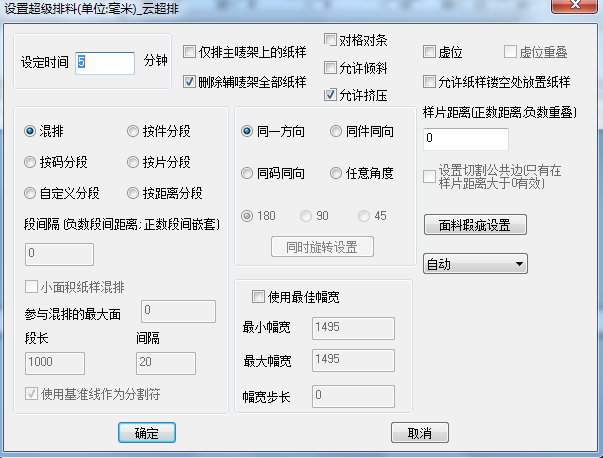 一：常用选项解释设定时间：输入此床唛架需要进行超排的时间仅排主唛架纸样：排版时只有主唛架的纸样进行排料，辅助唛架及纸样框的不进行排料。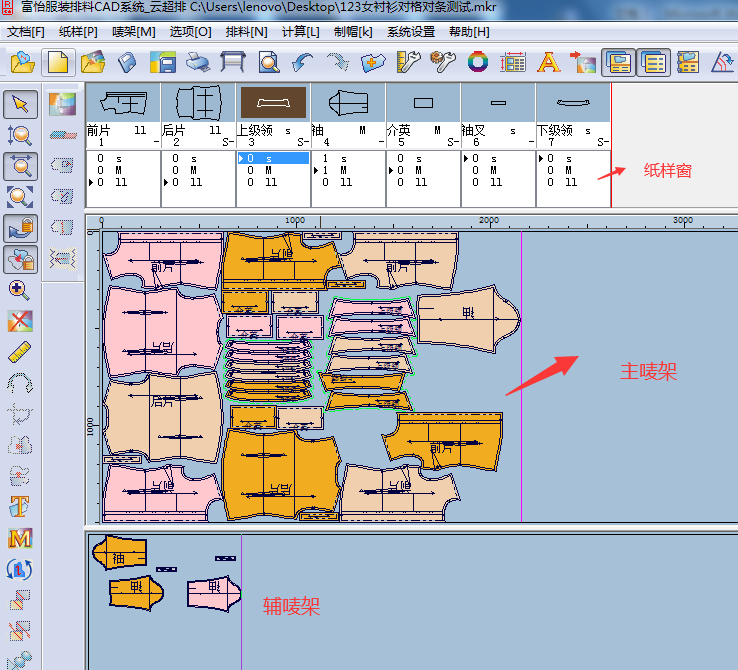 删除辅助唛架全部纸样：将辅助唛架纸样放入到纸样框。允许挤压：使唛架上样片之间的间距最小允许倾斜：，系统根据整床唛架的排版情况，来确定哪些或哪片纸样在指定角度范围内正负倾斜。（需提前设定倾斜范围）1)点击纸样资料-纸样总体资料，输入倾斜角度。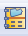 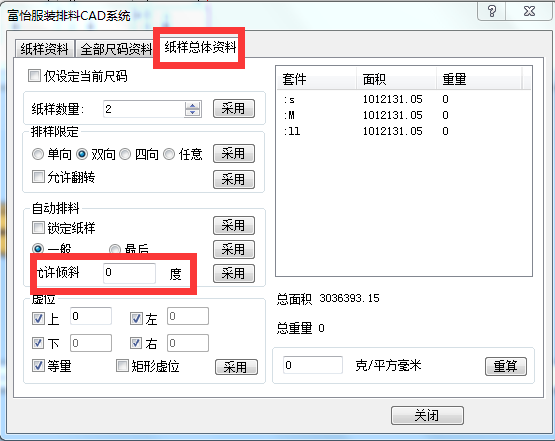 虚位：勾选虚位后，靠近唛架左边界、上边界、下边界的纸样虚位不参与排料。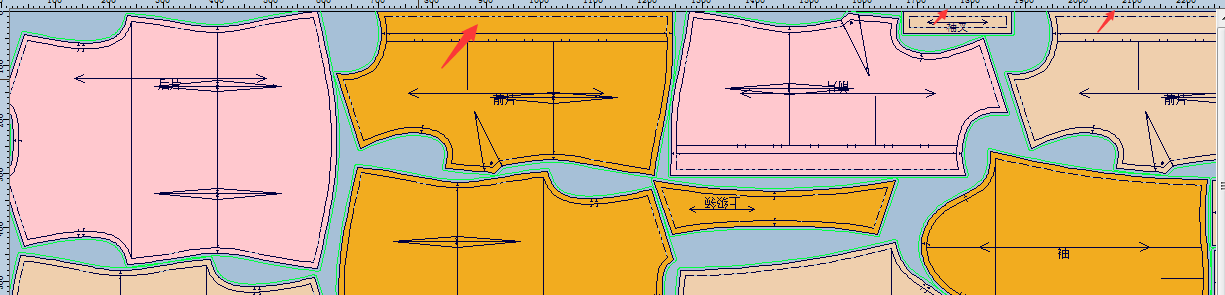                        选择虚位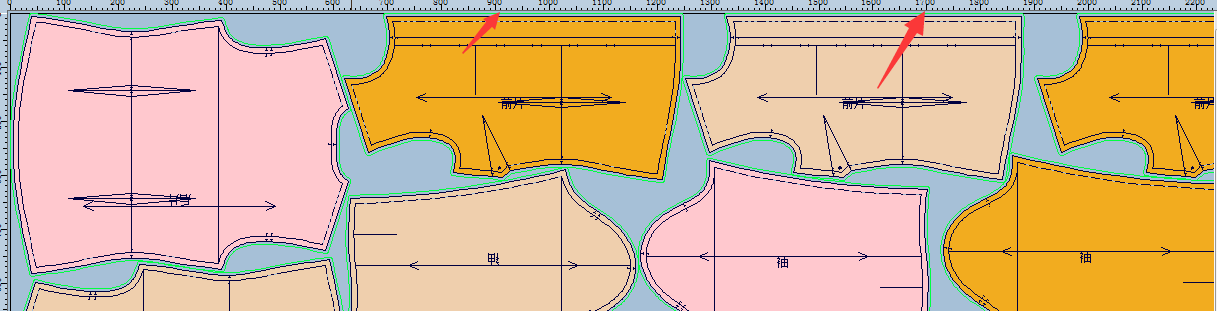                     不选择虚位虚位重叠：虚位重叠在选择虚位的前提下， 排的时候虚位会有重叠。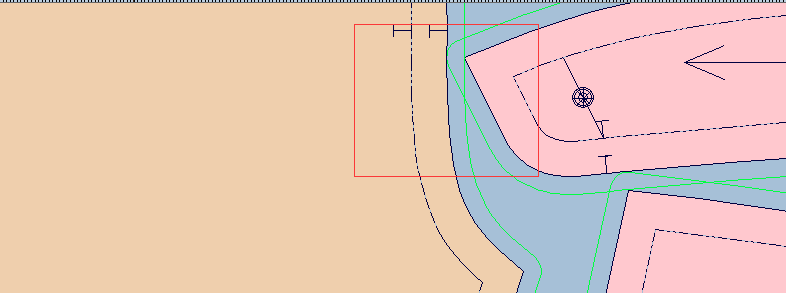 ●允许镂空处放置纸样：选择，镂空的地方可以放纸样；未选择，镂空的地方不允许放其它纸样。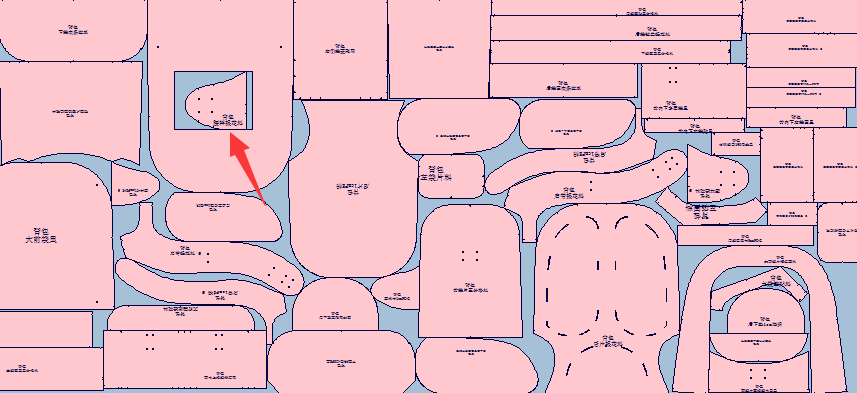 选择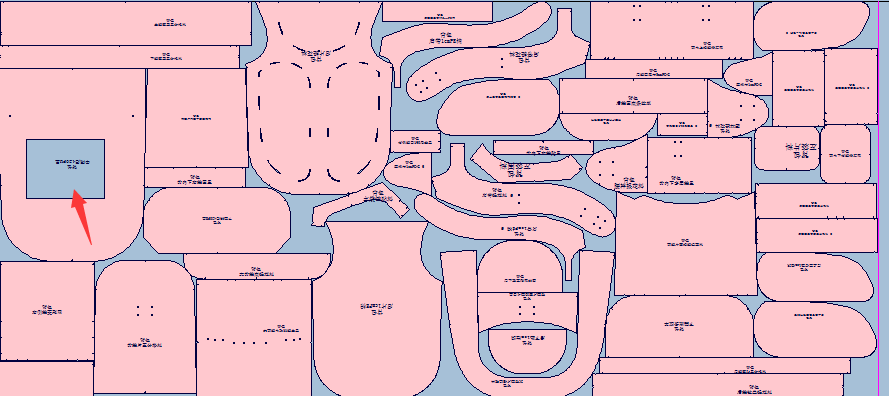                        未选择样片距离（正数距离，负数重叠）：在下面的对话框里输入数值，输入数值为正数时为样片间的隔开的最大距离，为负数时为最大重叠距离。二：纸样方向设置同一方向:当布纹线是双向时，同一码的不同件套方向不受限制；当布纹线为单向时，相同的码同件套纸样的方向一致。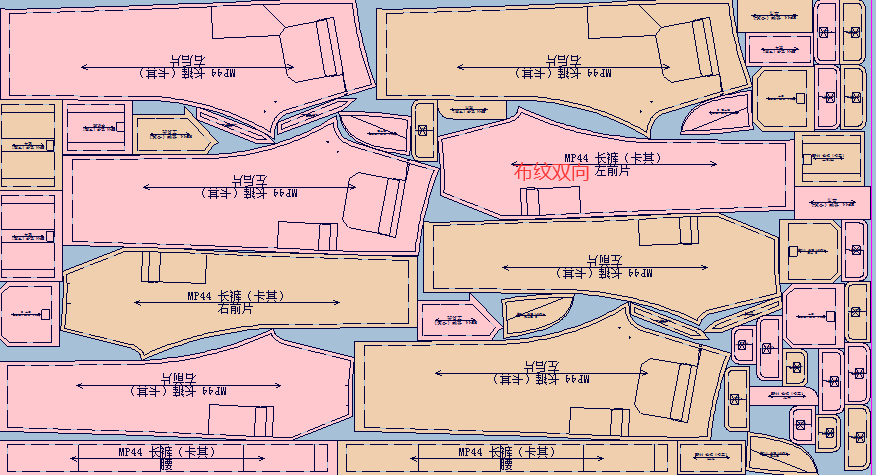                       (双向)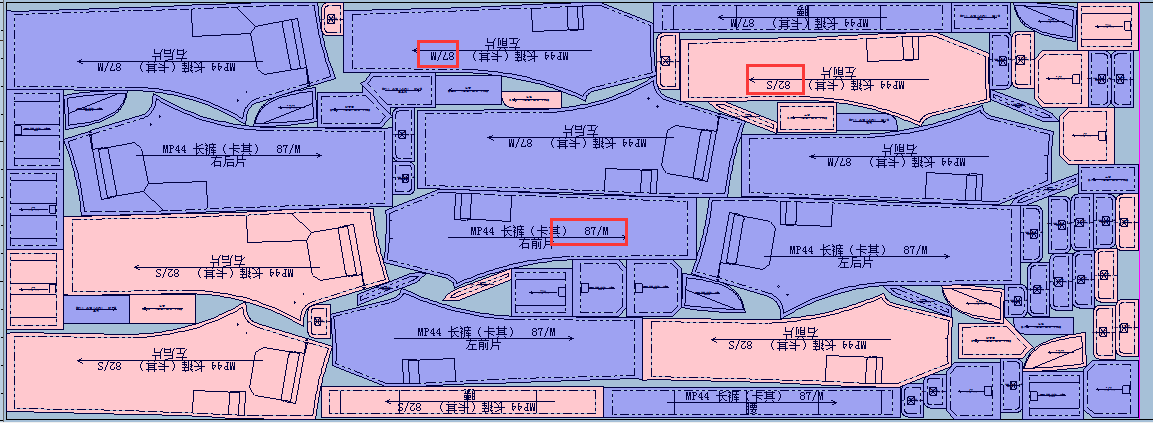                      （单向）●同件同向：是同一个码同一件是保持同一个方向。每个码间的同一套（件）纸样方向保持一致。例如S 有两套（件），那么为1的方向保持一致，2 的方向保持一致。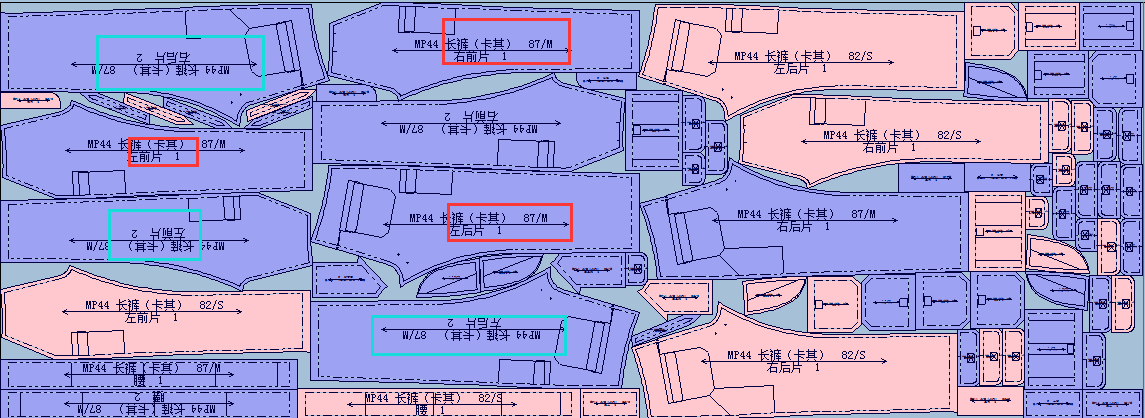  ●同码同向： 同一个码的纸样方向保持一致。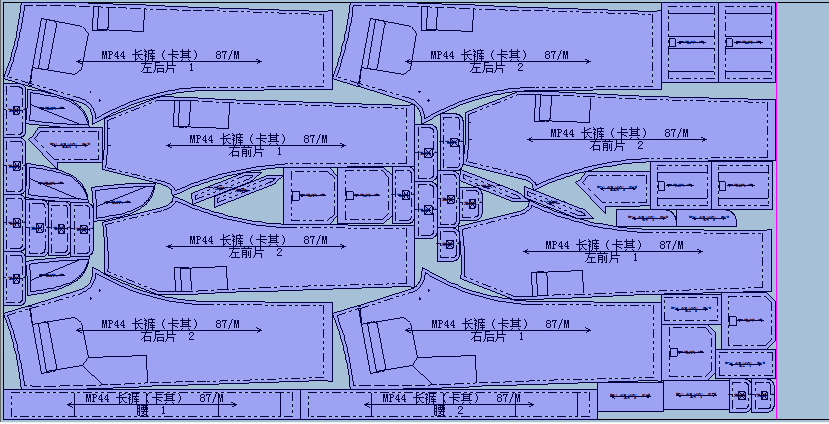  ●任意角度：选择180 度或90度或45度。假设选择了 45度， 唛架上的每个纸样会根据排料需要单独按45度一转，寻找合适的角度（即纸样可能旋转的角度是 45，90，135，180，225，270，315，360）同时也可以选择“同时旋转设置”，指定的那些纸样，同时旋转给定的角度。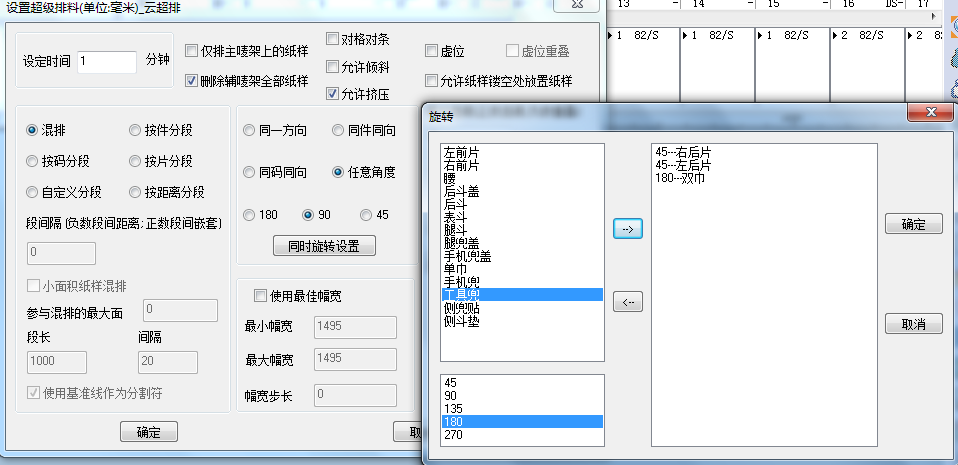 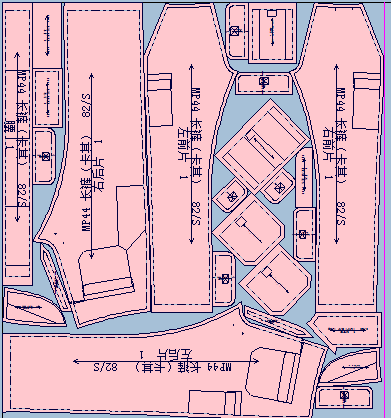  三：分段功能●混排 ：常规排料，没有具体的分段限制。●按件分段：每一件（套）在长度方向分段，排完一个码的其中一套（件），再排另外一件，依次类推；全部拍完后再排其它码。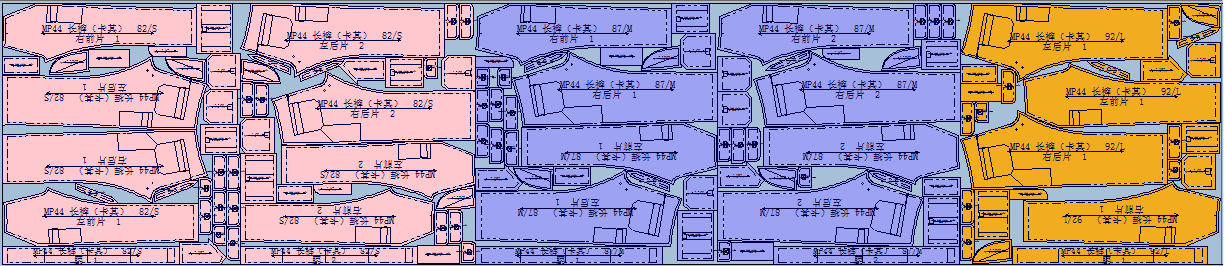 ●按码分段：按码在长度方向分段，每个码排完后再排另外一个码。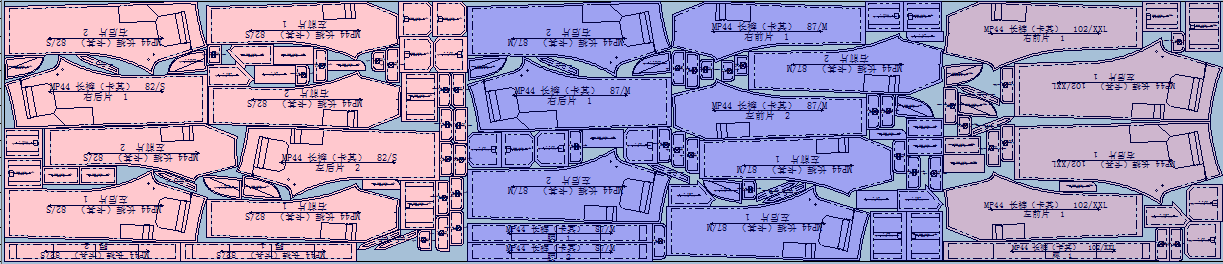  ●按片分段 ：一个纸样名称的样片分在一段，顺序按纸样列表框顺序排列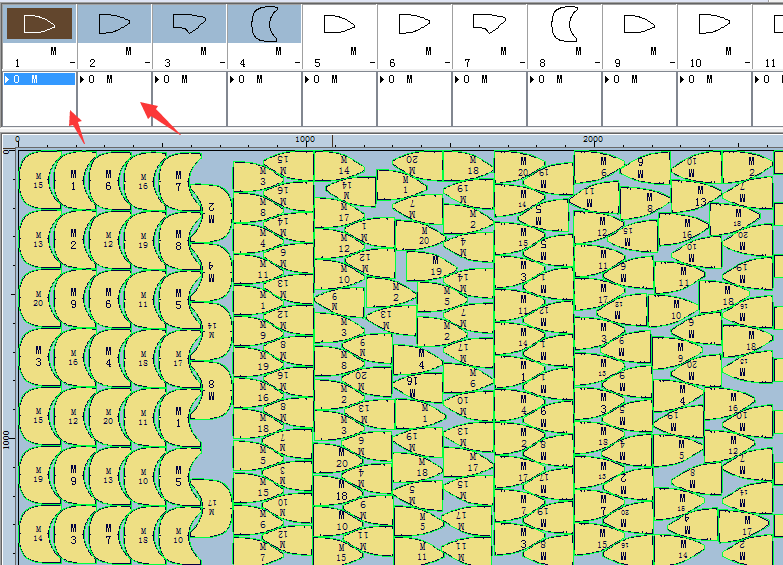 ●段间隔（负数为段间距离，正数为段间嵌套）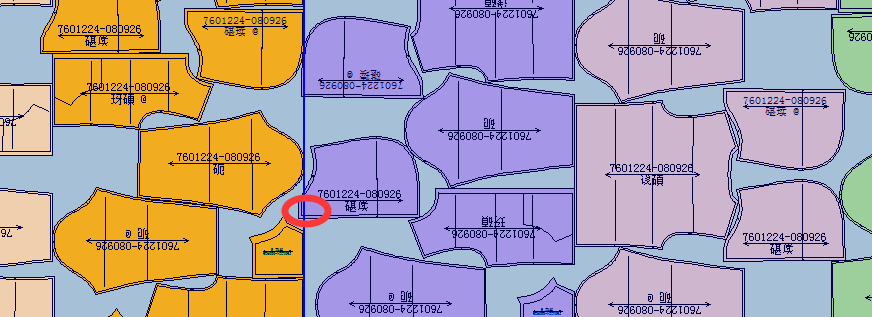                                 正数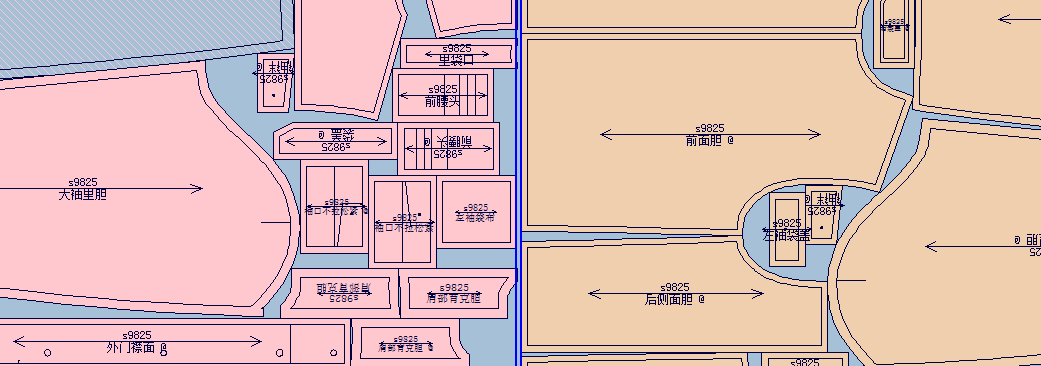                               负数●小面积纸样混排，参与混排的最大面积：小于设定的最大面积的纸样可以跨段排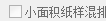 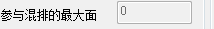 ●按距离分段：输入段长与段间隔，纸样在指定的段长内排，多用于平板切割机。可以使用选择基准线做分割符，。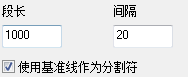 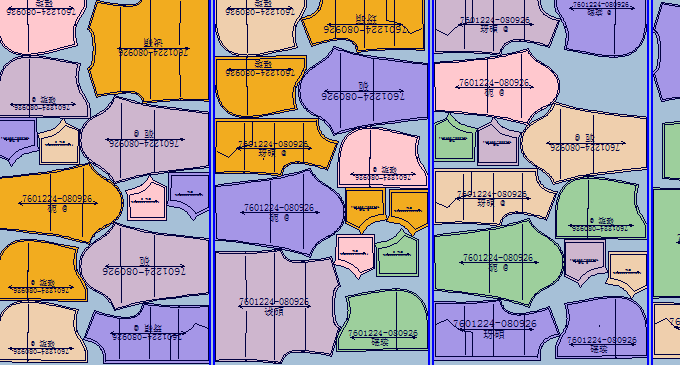 ●自定义分段-见第七章自定义分段详解。 四： 面料瑕疵设置输入的距离，形成的矩形为瑕疵部分，矩形内部不排纸样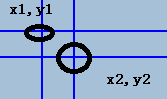 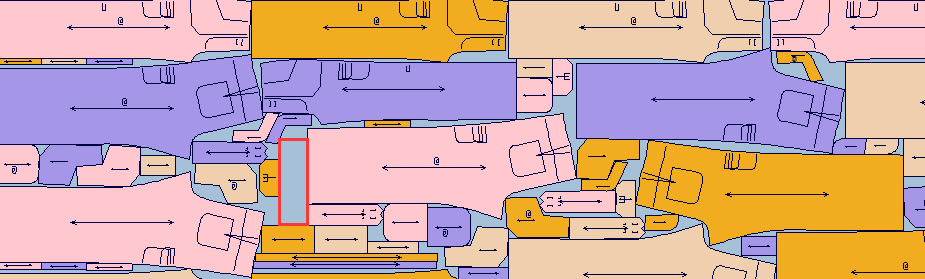 五：最佳幅宽输入最小与最大幅宽及步长，系统根据整体样片数找出最适合的幅宽，以便达到很好的利用率。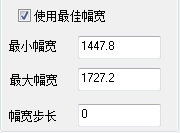 六：对格对条1）点击“选项”菜单，选择“显示条格”、“对条对格”；2）点击“唛架”菜单，选择“定义对条对格”；3）点击“布料条格”，输入水平及垂直距离；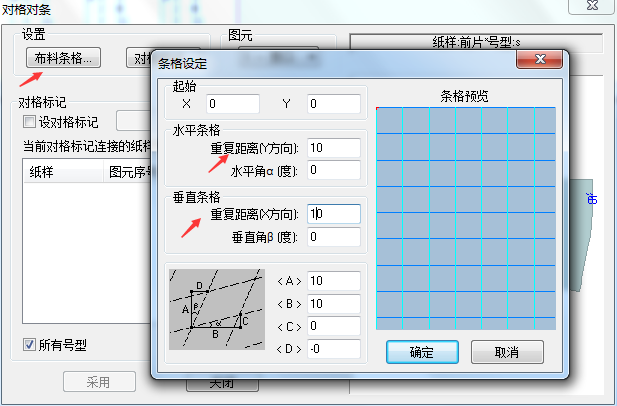 4）点击“对格标记”，点击“增加”，输入名称，设定是水平还是垂直对：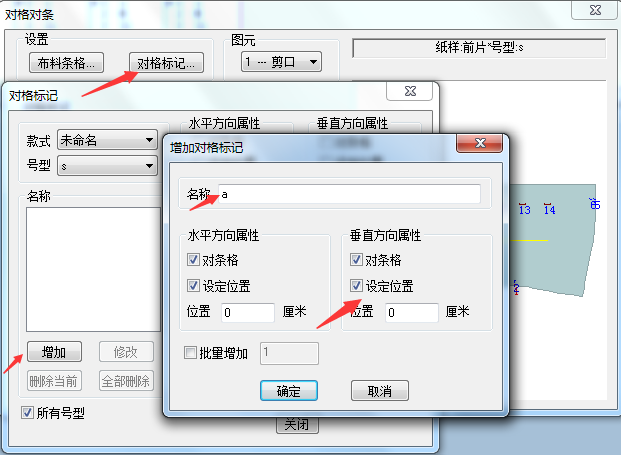 5）选择前片纸样，选择“图元”，选择“设定上面增加的对格标记”，选择采用；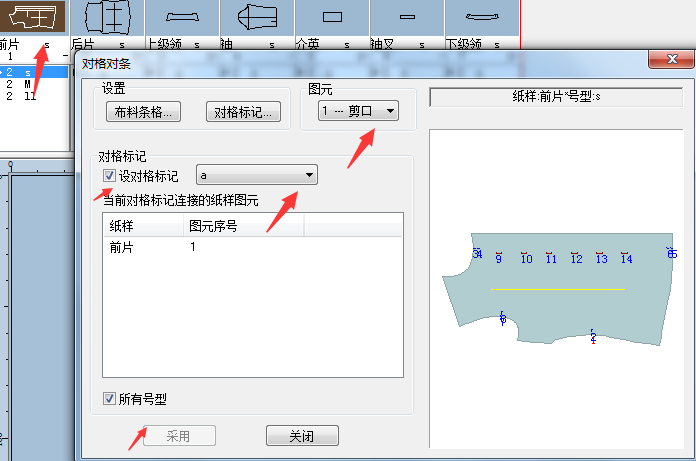 6）同理选择后片纸样选择“图元”，选择“设定上面增加的对格标记”，选择采用。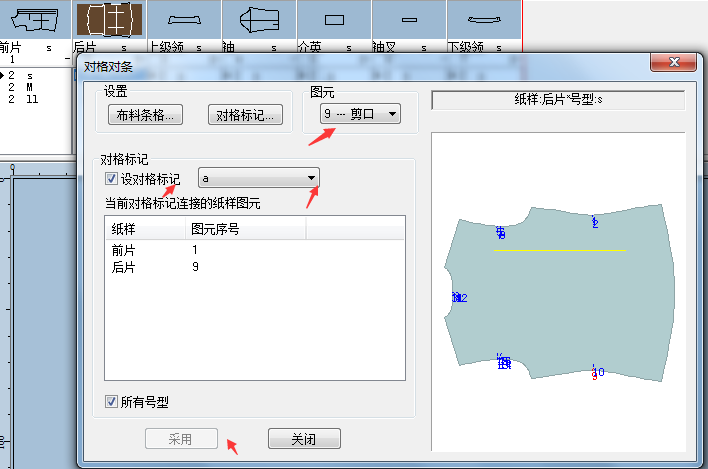 7）其它的对位可参照4到6步操作；8）设置好后，选择超排对话框里的对格对条，点击确定，开始超排。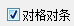                   七：自定义分段详解1.点击超排图标，在超级排料对话框里选择“自定义分段”，分段对话框出现：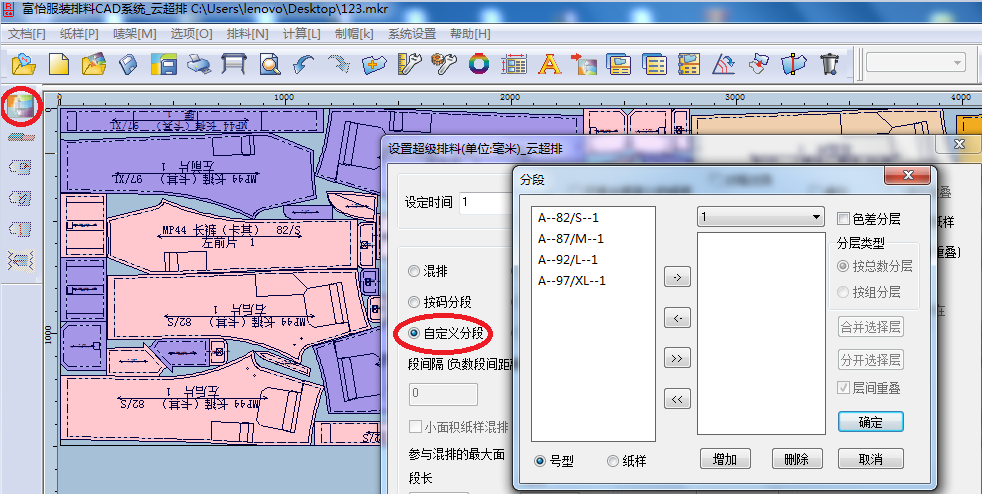 2.号型选择操作：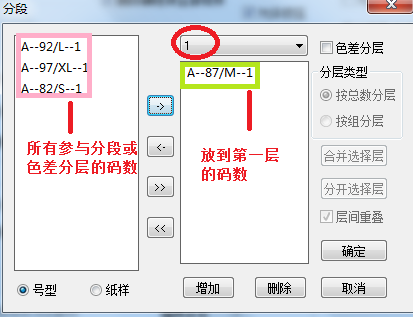 1）左键左边框点击一个码数，点可以到右边相应的分段处；选择完一个码，按CTRL 键，可以多个码选择，再按；选择第一个，再按SHIFT键，可以将第一个及最后一个及中间的所有码选中，；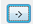 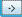 为右边选择的码数回到左边所有码都到右边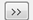 所有码都回到左边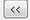 2）此处为哪个码放到哪一段，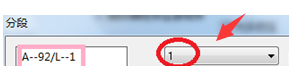 例如此处选1，右边选的是A-87/M-1和A-92/L-1;那么这两个码就在第一段；每选完一段，点击增加；右边选择A-82/S-1和A-97/XL-1；那么这两个码就在第二段，依次类推；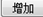 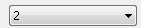 为取消当前分段 窗口关闭，不进行超排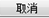 3. 选择的码数进行超排；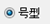    选择相应的纸样进行超排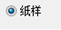 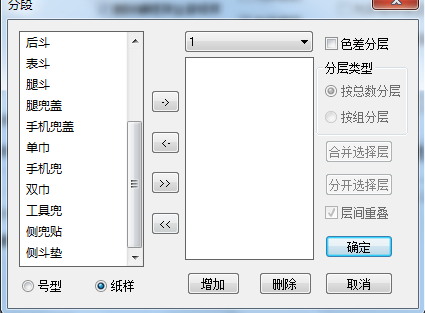 4. 不选择色差分层，为长度方向分段；同一段内混排；例如A-82/S-1和A-97/XL-1第一段；A-87/M-1和A-92/L-1；排完效果如下：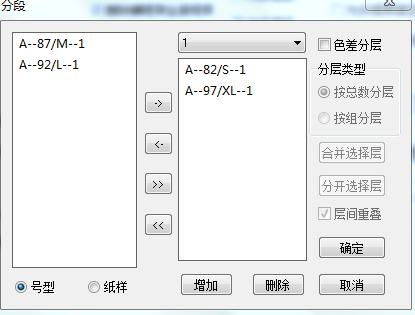 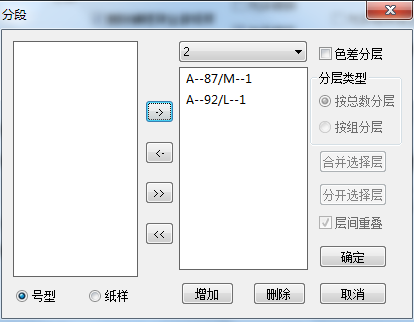 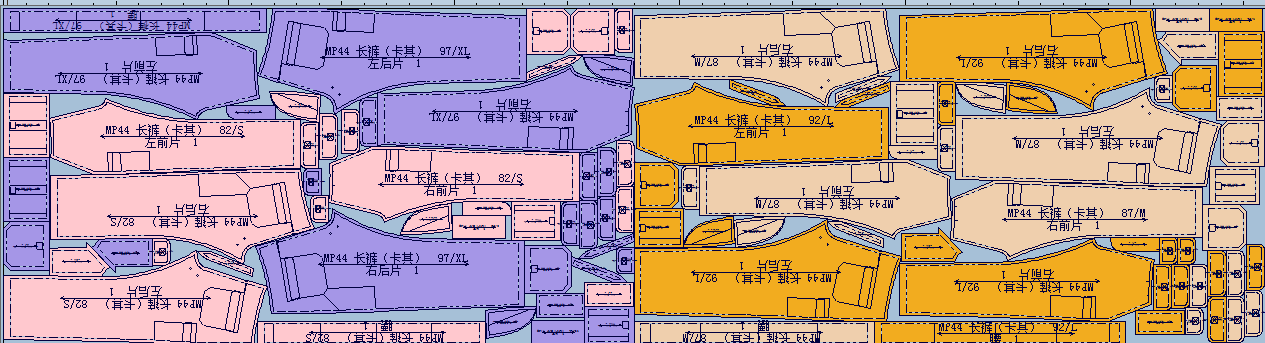 5.选择色差分层：宽度方向分层，长度方向分段；码数选择方式与上面步骤1介绍的相同。1）如果没有选择，正常的一个码一个码的按布宽方向排下来；长度方向分段；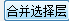 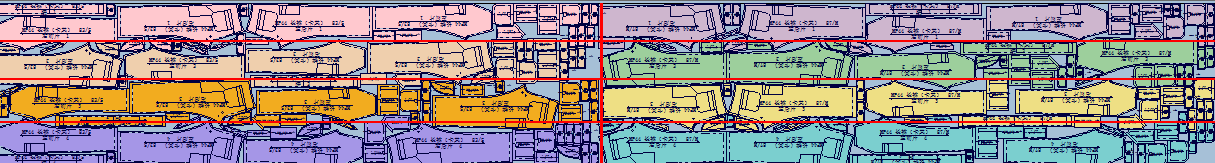 2) 放到右边的号型可以合并，也可以分开。按CTRL 或SHIFT 选择需要合并的号型，点击，也可以点将其分开。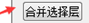 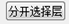 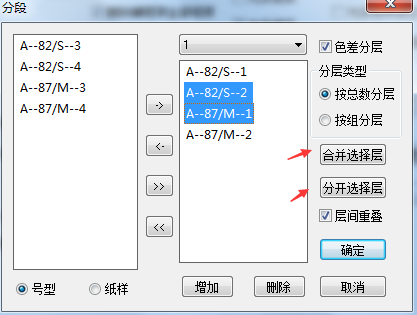 3）：如果选择按总数分层，有几套就把宽度方向分几份(层)，例如下面第一段选了四个 A-82/S-1  ，A-82/S-2，A-87/M-1, A-87/M-2; （其中A-82/S-2, A-87/M-1合并）那么就将布宽按4份（层）平均分， A-82/S-1占一份（层），A-82/S-2, A-87/M-1占两份（层）并混排；A-87/M-2 占一份（层）。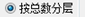 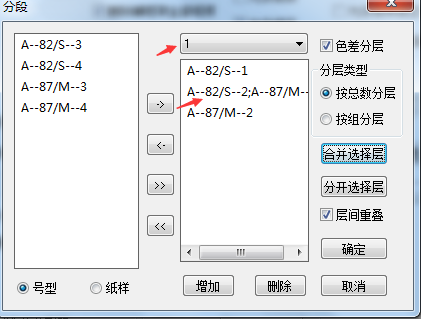 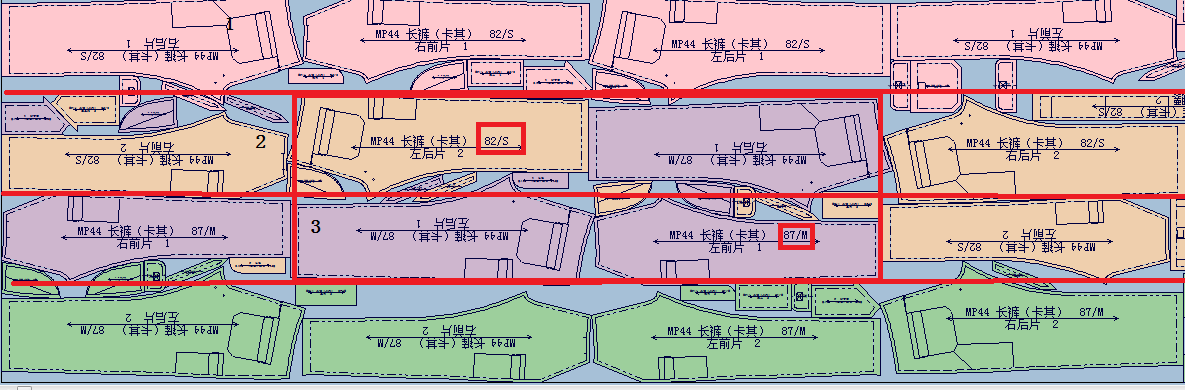 4）  如果选择按组分层，有几组就把宽度分几份（层）， 。例如下面第一段选了四个 A-82/S-1  ，A-82/S-2，A-87/M-1, A-87/M-2; （其中A-82/S-2, A-87/M-1合并），那么就有三组，就将布宽按3份平均份（层）， A-82/S-1占一份（层），A-82/S-2, A-87/M-1占一份（层）；A-87/M-2 占一份（层）。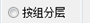 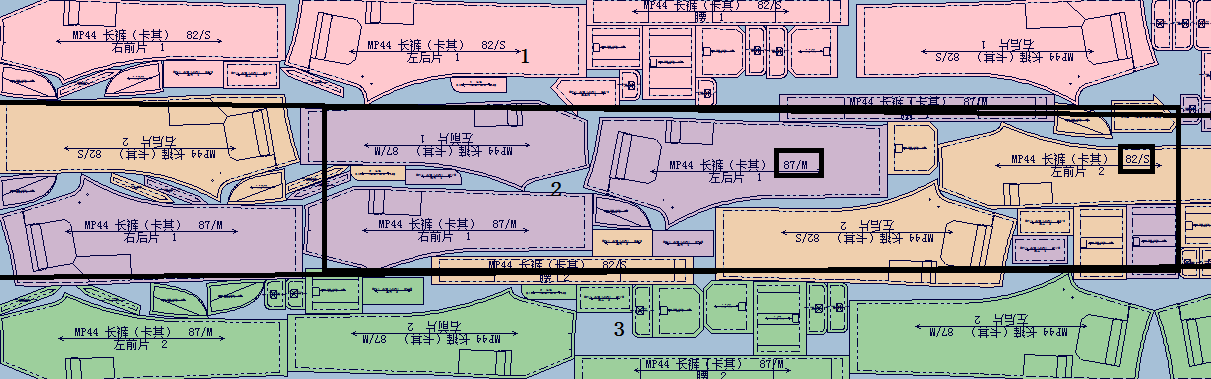 5）选择：层与层之间一定会重叠；不选择：会根据最大宽度的纸样是否能放下决定是否重叠。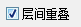                     八: 排队超排功能：在一个排料界面中排队超排。操作：单击排料菜单—排队超级排料，弹出排队超排对话框；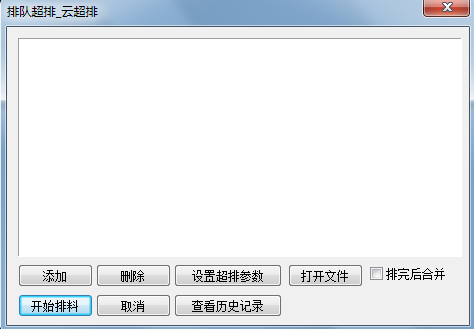 单击“添加”按钮，把需要超排的唛架打开，如下图示；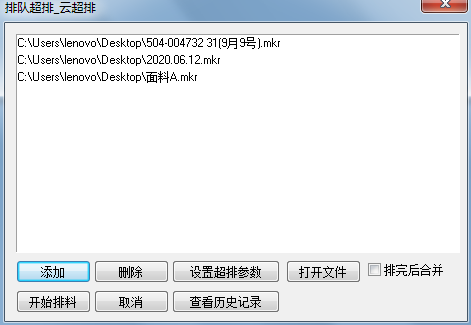 点击“开始排料”按钮，即可开始排料。【排队超排】参数说明：1）添加：添加需要超排的唛架文件；并整行以透明文本背景显示添加进来的唛架文件；同时，状态栏信息为“等待”,利用率为“-”因为是未知，文件名栏显示当前添加进来的唛架文件的全路径；2）删除：删除不需要超排的唛架文件；3）设置超排参数：当选中列表中的一个唛架纸样后，可以对这个唛架纸样的超排参数进行设置,点击弹出设置界面,和一般的点击 “超级排料”所弹出的界面大部分一样，不同的是在右下角可以对布料进行选择；选中布料：选择的布料按当前设置进行排料；所有布料一致：款式里所有布料按当前设置进行排料；所有布料分别设置：款式里不同布料可设置不同的排料参数；上一个、下一个：对布料进行选择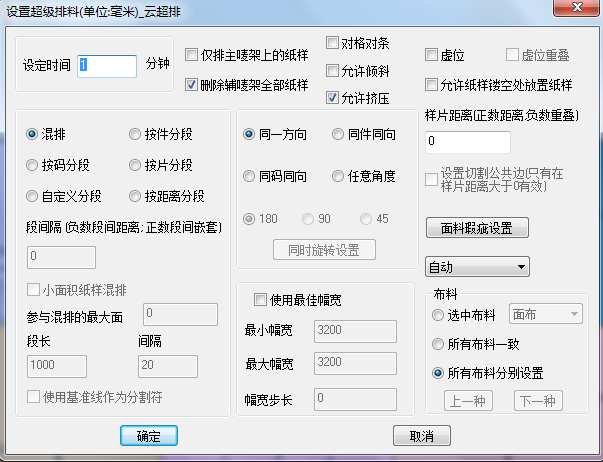 3）打开文件：打开选中的唛架文件；4）排完后合并：勾选后，排队排的唛架自动会合并成一床唛架，文件之间用基准线分开隔；5）开始排料：开始对列表框中的文件按从上到下的顺序，对文件进行超级排料；同时，窗口下边将会展开，显示当前正在超级排料的信息；6）取消：一但点击取消,则当前所添加的唛架文件列表将会被全部清空；7）查看历史记录：查看您所有的排队超级排料记录；8）上下拖动文件可以将文件上移或下移。九：排半件及纸样按一片放入主唛架将纸样框纸样拿下半件（一套或件纸样的一半）进行排料；也可以把对应号型纸样的一片放到主唛架。1）在号型表中选择纸样，可以托选，也可以左键点选第一片，再按住SHIFT同时左键点击最后一片。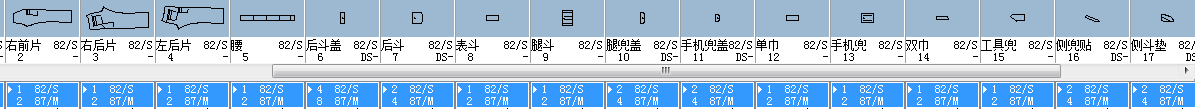 2）按shift+右键， 对选中的号型纸样按半件放入主唛架；3）按Ctrl+右键 ，对选中号型纸样按1片放入主唛架，多用于打印头样。4）选择超排工具，在对话框里设置时间等，注意选择进行超排。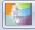 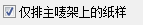 